MOHAMED 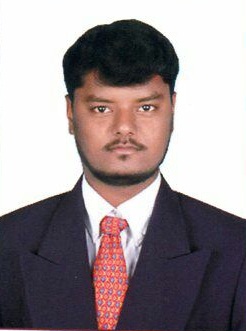 MOHAMED.330074@2freemail.com To work in a good and competitive environment, distribute my experience and efforts for the organization and personal development. I found myself ambitious, proactive self motivated and willing to assume responsibility.Bachelor of Commerce (B.Com)                                                              ‐ First Class A+ Grade (2014) Govt. Arts College (Bharathidasan University, India)Master of Business Administration (MBA)                                             ‐ First Class A++ Grade (2016)Faculty of FinanceRDB College of Arts & Science (Bharathidasan University, India(Affiliated by NAAC, India)Diploma in Computer Application                                                                - 2008Fresher - Seeking for position of Accountant Assistant/ Jr. AccountantAs assigned by the Management & the OrganizationWorking with spreadsheet, sales and purchase ledger and journalsPreparing statutory accountsCalculating and checking to make sure payments, amounts and records are correct.Sorting out incoming and outgoing daily post and answering any queries.Managing petty cash transaction.Controlling credit and chasing debtReconciling finance account and direct debtsPreparation of financial reports.Receiving and processing all invoices, expense form and request  for payment  Maintains accounting controls by preparing and recommending policies and procedures.Strong understanding of the workings of an officeExcellent inter personal skills to deal with customer and external contactsGood organisational skills and ability to work and sometime implement own processGreat patienceWillingness to learnAdaptability to the job environmentOptimum utilize of time with best use of knowledge & technologyAbility to deal with people diplomaticallyOne day International Seminar on “Challenges of Business Leaders”Two days Workshop on “Personality Development”One day International Seminar on “Capital Outsourcing – Prospectus & Challenges”Project presentation on “Expansion of Export Credit in Foreign Currency”I hereby declare that the details furnished above are true to the best of my knowledge.MOHAMED Driving License               Valid India driving licenseReligion & Marital Status                  Islam & SingleResidence address          SharjahLanguages Known  Tamil (Re, Wr, Sp), English (Re, Wr, Sp)